Jornada sobre valorización de residuos de la industria agroalimentaria: Capitalización de resultados del proyecto VALUE interreg SUDOEOrganiza AZTI-TecnaliaJornada GRATUITA / Aforo LimitadoDónde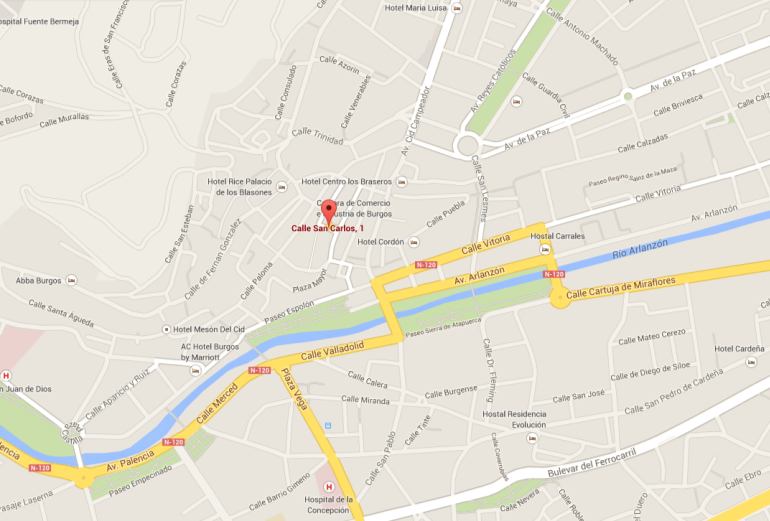 Salón de PlenosCámara de Comercio de Burgos C/. San Carlos, 109003 BURGOS Coordenadas: Latitud: 42.3421147 (42º 20' 31.61" N)Longitud: -3.701127100000008 (3º 42' 4.06" W)Cuándo20 de noviembre de 2013de 10h00 a 13h30A quién va dirigidoEmpresas del sector agroalimentarioCentros tecnológicos y grupos de investigaciónEmpresas valorizadoras de residuos agroalimentariosTemaEl proyecto PROVALUE trata de dar respuesta a las necesidades de valorización de residuos agroalimentarios en el territorio SUDOE, lo que contribuirá a potenciar la competitividad de todo el sector agroalimentario e impulsar el desarrollo de la Bioeconomía de este espacio europeo.Este proyecto, subvencionado por el Programa de Cooperación Territorial del Espacio Sudoeste Europeo SUDOE, amplía el alcance técnico del proyecto VALUE, enmarcado en el sector de transformados vegetales, a subsectores altamente representativos de este espacio europeo y que son generadores de un significativo volumen de subproductos: transformados vegetales (inclusive vino y aceite), transformados cárnicos y transformados de pescado. Se pretende así facilitar soluciones concretas de valorización de residuos aplicables y viables a todo el tejido empresarial agroalimentario SUDOE y crear una masa crítica de innovación en el espacio europeo en este ámbito técnico que permita seguir desarrollando soluciones más efectivas.Como resultados finales del proyecto se prevé disponer de una base de datos ampliada con las mejores técnicas de valorización de subproductos de la industria alimentaria, el asesoramiento a varias empresas del sector mediante soluciones ad hoc para la valorización de sus subproductos, así como la creación de un polo de excelencia sobre la valorización de residuos agroalimentarios.Durante la jornada se presentarán los resultados obtenidos durante la realización del proyecto VALUE, en el que se trabajó en la valorización de residuos vegetales, obteniendo biomoléculas de alto valor añadido, ingredientes alimentarios, agromateriales y fuentes de energía como el biogás y el bioalcohol. Estos resultados se extenderán a otros sectores de la industria alimentaria y se tratará de captar las necesidades de las empresas asistentes a la jornada.ProgramaInicioPonenciaPonenteAfiliación10:00Acreditación 10:15Bienvenida y presentación de la jornada Aintzane EsturoAZTI10:30Valorización de subproductos de la industria alimentaria: Oportunidades y Factores condicionantesJaime ZufíaAZTI10:45Base datos y resultados generales VALUERafael LópezAIDIA11:00Valorización energética de suproductos de la industria agroalimentaria para la producción de BIOALCOHOLMercedes MunarrizCENER11:15Agrorefineria de coproductos de la industria de transformación de ciruela (ponencia en inglés)Céline MathieuCATAR11:30Descanso café12:00Valorización energética: Obtención de  BIOGAS a partir de subproductos alimentariosMarta CebriánAZTI12:15Valorización alimentaria: POLIFENOLES (colaboración entre España y Francia y posibilidad de uso alimentario y uso cosmético). Rafael LopezAIDIA12:30Extracción de compuestos de alto valor añadido a partir de subproductos cárnicos Mercè Balcells DBA - UdL12:45Resultados OILCA: Optimización gestión residuos en el sector del aceite Carmen CapiscolCITOLIVA13:00Presentación proyecto PROVALUE y captación de empresas para pruebas piloto. Aintzane EsturoAZTI13:15Preguntas, debate y cierre de la jornadaAintzane EsturoAZTI